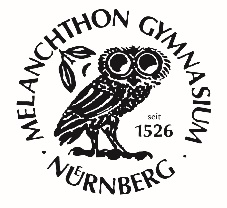 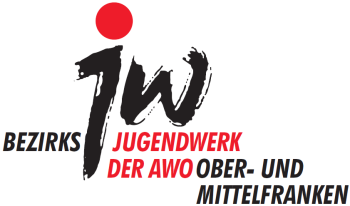 Offene Ganztagsschule (oGS) am Melanchthon GymnasiumLiebe Eltern,wir möchten Sie an dieser Stelle über das Angebot der Offenen Ganztagsschule am Melanchthon-Gymnasium im Schuljahr 2021/22  informieren. Das Bezirksjugendwerk der AWO Ober- und Mittelfranken ist hierbei Kooperationspartner des Melanchthon Gymnasiums. Die oGS findet in den Räumen der „BOX“, des Neubaus auf der Südseite des Schulgeländes, statt. Uns stehen dort im 2. Stockwerk drei separate Räume zum Lernen und für die Freizeitgestaltung zur Verfügung. Darüber hinaus können sich die bei uns angemeldeten Schülerinnen und Schüler auch in den übrigen schulischen Einrichtungen wie der Schulbibliothek, dem Pausenhof oder dem Lesegarten aufhalten.Die offene Ganztagsschule steht allen Schülerinnen und Schülern der Jahrgangsstufen 5 bis 8 offen. Wir betreuen Ihre Kinder von Montag bis Donnerstag, jeweils ab Unterrichtsende um 12:45 bis 16:00 Uhr. Unser Angebot gliedert sich in die Mittagszeit, mit der Möglichkeit, eine warme Mahlzeit einzunehmen, die Hausaufgaben- und Lernzeit und die Zeit für offene Freizeitgestaltung mit verschiedenen Angeboten (z.B. Kreatives, Kochen, Sport & Bewegung, etc.).Der Besuch der offenen Ganztagsschule ist kostenfrei.  Außerdem können im Einzelfall Kurs- oder Materialkosten für Zusatzangebote anfallen, an denen die Schüler wahlweise teilnehmen können.Sie können den Besuch der offenen Ganztagsschule entweder für die ganze Woche oder für einzelne Tage buchen, vorgeschrieben ist ein Mindestbuchungsumfang von 2 vollen Tagen pro Woche. Dabei gelten in gewissem Umfang auch Stunden, die durch Nachmittagsunterricht belegt sind, als Betreuungszeit. Wegen des Antragsverfahrens beim bayerischen Kultusministerium benötigen wir bereits heute die verbindliche Anmeldung für die Ganztagsschule von Ihnen. Nur bereits jetzt angemeldete Schülerinnen und Schüler gehen in die Bedarfsplanung fürs nächste Schuljahr mit ein und erhalten dann auch mit Sicherheit den gewünschten Platz in der oGS.Selbstverständlich wissen wir, dass es schwierig ist, Monate im Voraus die Planung fürs nächste Schuljahr vorzunehmen. Dennoch bitten wir Sie, uns zum jetzigen Zeitpunkt eine ungefähre Schätzung der von Ihnen zu beanspruchenden Betreuungstage zu nennen. Die exakten Tage und Zeiten sprechen Sie zu Beginn des neuen Schuljahres mit uns ab.Für weitere Auskünfte rund um die Offene Ganztagsschule stehen wir Ihnen gern unter der Mailadresse  mgn@awo-bezirksjugendwerk.de zur Verfügung.Mit freundlichen GrüßenDr. Herrmann Lind 		Adrine Leinberger		Lesia Schottner	  	Janine Jäger Schulleiter			Leitung der OGS; Pädagogin		Dipl. Erzieherin		KinderpflegerinAnmeldung für die Offene GanztagsschuleBitte lesen Sie das beiliegende Schreiben der Schule mit Informationen zur Anmeldung für die offene Ganztagsschule aufmerksam durch, füllen Sie dann dieses Anmeldeformular aus und bringen Sie dies am Anmeldetag mit oder schicken Sie es an die Mailadresse der OGS. Ihre Anmeldung wird benötigt, damit die offene Ganztagsschule genehmigt und zu Beginn des kommenden Schuljahres fortgeführt werden kann!Name der/des Erziehungsberechtigten 								Anschrift 												Telefon 					Mobil 							EMail 													tagsüber erreichbar unter (z.B. auch Großeltern) 							Name und Anschrift der angemeldeten Schülerin / des angemeldeten Schülers:Klasse / Jahrgangsstufe (im Schuljahr 2021/2022): 						Geburtsdatum:							Meine Tochter / mein Sohn wird hiermit für die Offene Ganztagsschule am Melanchthon-Gymnasium Nürnberg für das Schuljahr 2021/2022  verbindlich angemeldet. Die Anmeldung in der Offenen Ganztagsschule gilt für einen Zeitraum von __________ Tagen. Die genauen Zeiten der Betreuung werden zu Beginn des Schuljahres festgelegt.Erklärung der Erziehungsberechtigten:1. Mir/Uns ist bekannt, dass die Anmeldung für das oben genannte Schuljahr verbindlich ist. Die angemeldete Schülerin / der angemeldete Schüler ist im Umfang der angegebenen Wochenstunden zum Besuch der Offenen Ganztagsschule als schulischer Veranstaltung verpflichtet. Befreiungen von der Teilnahmepflicht können durch die Schulleitung vorgenommen werden. Eine Beendigung des Besuches während des Schuljahres kann nur aus zwingenden persönlichen Gründen gestattet werden.2. Uns ist bekannt, dass die Anmeldung unter dem Vorbehalt steht, dass die offene Ganztagsschule an der oben bezeichneten Schule staatlich genehmigt bzw. gefördert wird und die notwendige Mindestteilnehmerzahl erreicht wird bzw. die beantragte und genehmigte Gruppenzahl tatsächlich zustande kommt. Es besteht kein Rechtsanspruch auf eine ganztägige Förderung und Betreuung im Rahmen der Offenen Ganztagsschule.3. Uns ist bekannt, dass für die Angebote der Offenen Ganztagsschule die Bestimmungen der Bekanntmachung des Bayerischen Staatsministeriums für Unterricht und Kultus zur Offenen Ganztagsschule in der jeweils aktuellen Fassung gelten. Damit erklären wir uns einverstanden und beantragen hiermit die Aufnahme unseres Kindes in die Offene Ganztagsschule am Melanchthon-Gymnasium Nürnberg.Die Anmeldung erfolgt verbindlich durch die nachfolgende Unterschrift!__________________			__________________________________Ort, Datum 					Unterschrift der/des Erziehungsberechtigten